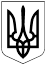 БЕРЕЗАНСЬКА МІСЬКА РАДА БРОВАРСЬКОГО РАЙОНУ КИЇВСЬКОЇ ОБЛАСТІПРОТОКОЛ засідання  двадцять восьмої позачергової сесіїміської ради восьмого скликання Дата та час проведення – 11.11.2021, 10.00 годинаМісце проведення – приміщення актової зали Березанської міської ради                             Всього обрано депутатів – 26Присутні депутати – 17Відсутні депутати – 9 (Божок Тетяна Віталіївна – без поважних причин, Грицун Юрій Васильович – без поважних причин, Грицун Юрій Юрійович – без поважних причин, Гуменюк Володимир Антонович – без поважних причин, Науменко Ганна Віталіївна – без поважних причин, Проценко Олена Григорівна – відпустка, Рудківська Галина Миколаївна – без поважних причин, Рудківський Олег Миколайович – без поважних причин, Саєнко Віталій Володимирович – без поважних причин)Міський голова – 1	Засідання двадцять восьмої позачергової сесії  Березанської міської ради восьмого скликання відкрив та веде міський голова                                           Тимченко Володимир Григорович (далі – Головуючий).Перед початком роботи прозвучав гімн України.Головуючий повідомив, що порядок денний двадцять восьмої позачергової сесії був надісланий депутатам на електронні адреси та було запропоновано депутатам  прийняти порядок денний  за основу і в цілому.Депутати затвердили порядок денний засідання двадцять восьмої позачергової сесії Березанської міської ради восьмого скликання за основу і в цілому (порядок денний роздано депутатам).Порядок денний:1. Про затвердження проєктів договорів купівлі-продажу та оренди земельних ділянок за результатами земельних торгів. Доповідає: Божок І.О. – начальник відділу з земельних та екологічних питань виконавчого комітету Березанської міської ради.2. Про затвердження умов проведення земельних торгів у формі електронного аукціону з продажу та продажу права оренди земельних ділянок. Доповідає: Божок І.О. – начальник відділу з земельних та екологічних питань виконавчого комітету Березанської міської ради.3. Різне.1. СЛУХАЛИ: Божок І.О. – начальника відділу з земельних та екологічних питань виконавчого комітету Березанської міської ради, яка проінформувала про затвердження проєктів договорів купівлі-продажу та оренди земельних ділянок за результатами земельних торгів.ГОЛОСУВАЛИ: за основу і в цілому „За“ – 18; „проти“ – 0;„утримались“ – 0.Не брали участі у голосуванні – 0.ВИРІШИЛИ: Прийняти рішення міської ради „Про затвердження проєктів договорів купівлі-продажу та оренди земельних ділянок за результатами земельних торгів“ № 333-28-VІІІ (додається).2. СЛУХАЛИ: Божок І.О. – начальника відділу з земельних та екологічних питань виконавчого комітету Березанської міської ради, яка проінформувала про затвердження умов проведення земельних торгів у формі електронного аукціону з продажу та продажу права оренди земельних ділянок.ГОЛОСУВАЛИ: за основу і в цілому„За“ – 18;„проти“ – 0;„утримались“ – 0.Не брали участі у голосуванні – 0.ВИРІШИЛИ: Прийняти рішення міської ради „Про затвердження умов проведення земельних торгів у формі електронного аукціону з продажу та продажу права оренди земельних ділянок“ № 334-28-VІІІ (додається).Заслухали директора комунального некомерційного підприємства „Березанська міська лікарня Березанської міської ради“ (далі-комунальне некомерційне підприємство) Луценка Володимира Вікторовича, який проінформував присутніх про роботу комунального  некомерційного підприємства та повідомив слідуюче.Станом на сьогодні:закінчено ремонт покрівлі терапевтичного та гінікологічного відділень; продовжуються роботи по забезпеченню безбар’єрного доступу для малорухливих груп населення;частково проведено утеплення фасаду неврологічного відділення;проводиться викладення тротуарної плитки біля хірургічного відділення;проводиться демонтаж доріжки  біля поліклініки, з подальшим її вдосконаленням для зручного перевезення пацієнтів з кожного відділення до поліклініки з метою проведення обстеження та діагностування;проведено тендер та вже визначено переможця на закупівлю сучасного біохімічного аналізатора;за ініціативи міського голови, для покращення умов перебування пацієнтів, проводиться ремонт в нульовій палаті терапевтичного відділення за рахунок спонсорської допомоги;встановлені медичні стабілізатори, які в разі відключення електроенергії дають можливість працювати за рахунок накопичення енергії на протязі                     2-3 годин на обладнанні, яке знаходиться в лабораторії.Також Луценко В.В. повідомив про стан поширення на території Березанської громади коронавірусної інфекції СOVID-19 та проінформував, що ліжковий фонд лікарні заповнений на 90-100 %.В заключенні директор наголосив, щодо змін в роботі ренгенкабінету. Ренгенкабінет працює в звичайному режимі, цілодобово. З метою уникнення скупчення хворих та задля можливості внесення медперсоналом  інформації про проведені обстеження в електронну систему eHealth, пройти обстеження можна попередньо отримавши талончик в реєстратурі, де буде зазначено час прийому пацієнта. За домовленістю  із представниками діагностичного центру „СДС“, кабінет комп’ютерної томографії працює теж цілодобово.Головуючий оголосив засідання двадцять восьмої позачергової сесії Березанської міської ради закритим.Звучить гімн України.Міський голова                                                      Володимир ТИМЧЕНКО 11.11.2021м. Березань№ 28